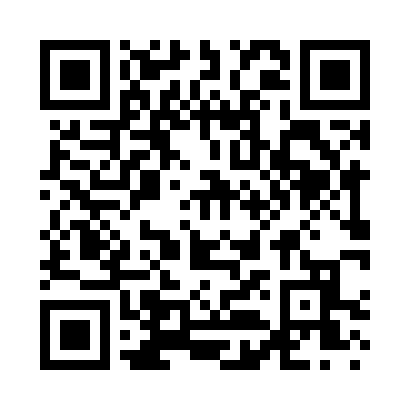 Prayer times for Aspen Valley, California, USAMon 1 Jul 2024 - Wed 31 Jul 2024High Latitude Method: Angle Based RulePrayer Calculation Method: Islamic Society of North AmericaAsar Calculation Method: ShafiPrayer times provided by https://www.salahtimes.comDateDayFajrSunriseDhuhrAsrMaghribIsha1Mon4:105:411:034:578:259:562Tue4:105:421:034:578:259:563Wed4:115:421:044:578:259:564Thu4:125:431:044:578:259:555Fri4:125:431:044:578:249:556Sat4:135:441:044:588:249:557Sun4:145:441:044:588:249:548Mon4:155:451:044:588:239:539Tue4:165:461:044:588:239:5310Wed4:165:461:054:588:239:5211Thu4:175:471:054:588:229:5212Fri4:185:481:054:588:229:5113Sat4:195:481:054:588:219:5014Sun4:205:491:054:588:219:4915Mon4:215:501:054:588:209:4916Tue4:225:501:054:588:209:4817Wed4:235:511:054:588:199:4718Thu4:245:521:054:588:199:4619Fri4:255:531:054:588:189:4520Sat4:265:531:064:588:179:4421Sun4:275:541:064:588:179:4322Mon4:285:551:064:588:169:4223Tue4:305:561:064:578:159:4124Wed4:315:561:064:578:149:4025Thu4:325:571:064:578:149:3926Fri4:335:581:064:578:139:3827Sat4:345:591:064:578:129:3728Sun4:356:001:064:568:119:3529Mon4:366:011:064:568:109:3430Tue4:376:011:064:568:099:3331Wed4:396:021:054:568:089:32